The purpose of this checklist is to reduce the likelihood of your CW3 application being rejected. 8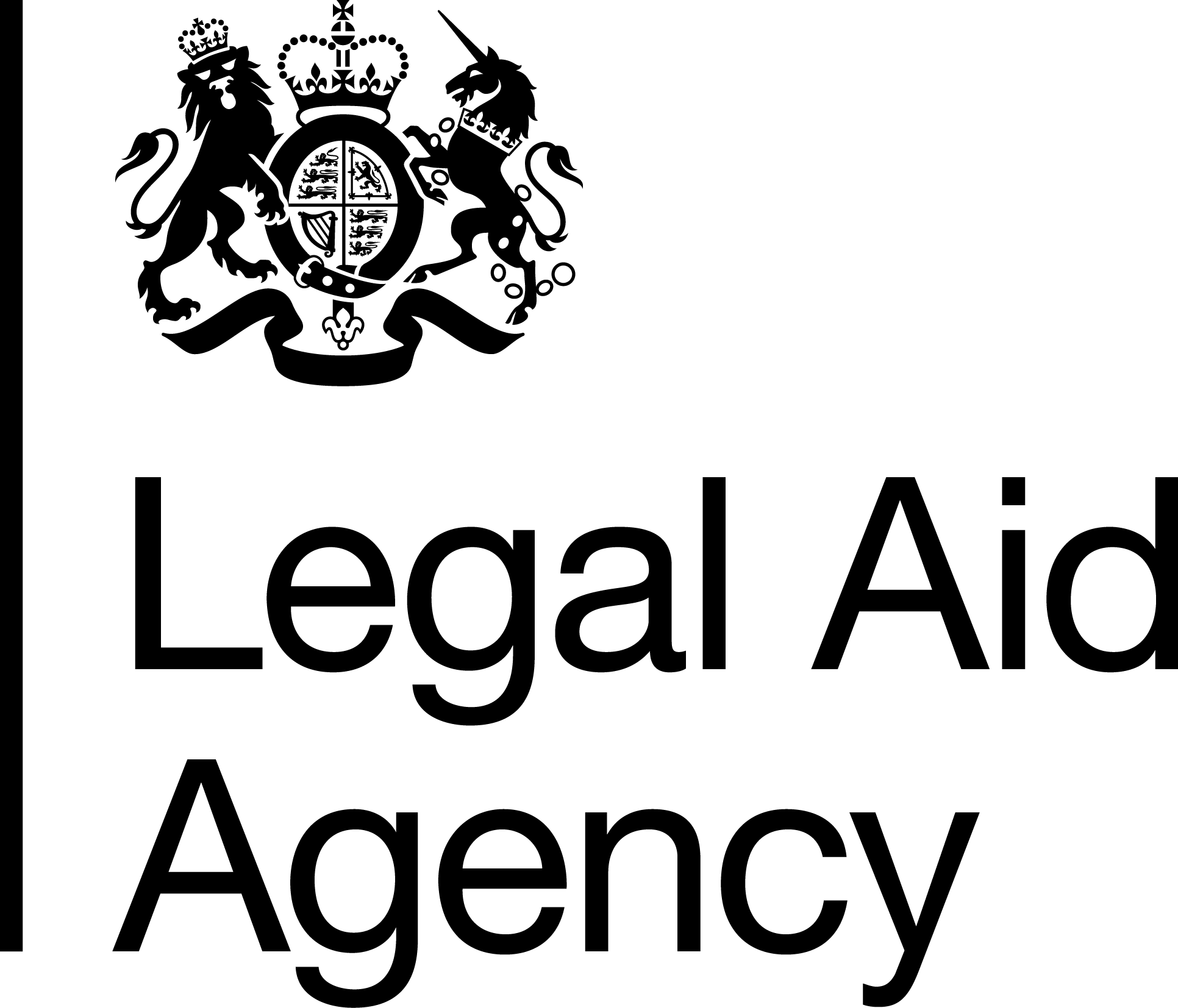 CW3C checklist for extensions to the upper cost limits in Immigration and asylum controlled work casesRequirementNotesNotesProvider checkedRequirementNotesNotesProvider checkedStage One ChecksStage One ChecksStage One ChecksStage One ChecksStage One Checks1Has the correct version form been used?A version 9 form or the most recent excel version of the form must be used which can found here https://www.gov.uk/government/publications/immigration-clr-disbursement-limit-extension-review-of-refusalA version 9 form or the most recent excel version of the form must be used which can found here https://www.gov.uk/government/publications/immigration-clr-disbursement-limit-extension-review-of-refusal2Has form been signed, dated, and fully completed? The certification must be signed and dated and it must be clear who has signed the application form. Electronic signatures are acceptable. The application form must be completed in full. The certification must be signed and dated and it must be clear who has signed the application form. Electronic signatures are acceptable. The application form must be completed in full. 3Disbursements incurred to dateAn itemised list of each disbursement incurred to date must be provided which indicates the value of each disbursement and the cumulative total. The cumulative total must match the costs detailed on the form.An itemised list of each disbursement incurred to date must be provided which indicates the value of each disbursement and the cumulative total. The cumulative total must match the costs detailed on the form.4Further disbursements requestedA full breakdown of the cost of the disbursements must be provided with details of the work to be undertaken and the hourly rate(s) charged for each task. The cumulative total of the further disbursements must be clear and reconcile with the costs detailed on the form.A full breakdown of the cost of the disbursements must be provided with details of the work to be undertaken and the hourly rate(s) charged for each task. The cumulative total of the further disbursements must be clear and reconcile with the costs detailed on the form.5Fast Track / Screening Interviews for MinorsWhere you are permitted to do so under sections 3 and 4 of The Civil Legal Aid (Immigration Interviews) (Exceptions) Regulations 2012), you are able to claim reasonable costs and disbursements associated with attending screening and / or substantive Home Office interviews in addition to the cost limit. Therefore, these costs must not be included in the costs incurred or further costs requested in the application.Where you are permitted to do so under sections 3 and 4 of The Civil Legal Aid (Immigration Interviews) (Exceptions) Regulations 2012), you are able to claim reasonable costs and disbursements associated with attending screening and / or substantive Home Office interviews in addition to the cost limit. Therefore, these costs must not be included in the costs incurred or further costs requested in the application.6Codified RatesCodified RatesThe hourly rates requested for experts must not exceed the codified hourly rate, unless permitted by the The Civil Legal Aid (Remuneration) Regulations. Codified rates for expert requests can be found at:https://www.gov.uk/government/uploads/system/uploads/attachment_data/file/351193/expert-witnesses-fees-guidance.pdfThe date the legal help file was opened determines the applicable hourly rate.   Stage Two: Requests for Funding for Expert ReportsStage Two: Requests for Funding for Expert ReportsStage Two: Requests for Funding for Expert ReportsStage Two: Requests for Funding for Expert ReportsStage Two: Requests for Funding for Expert Reports7Alternative QuotesAlternative QuotesWe generally require at least three alternative quotes. When this is not possible you should provide copies of correspondence attempts and details of steps taken and research conducted in an attempt to obtain alternative quotes.8Reasons for Refusal LetterReasons for Refusal LetterIf the case is a CLR appeal or Legal Help fresh claim, a copy of the Reasons for Refusal Letter and/ or tribunal determination must be provided.9Client Specific InstructionsClient Specific InstructionsWhen a quotation is requested from an expert, they should be provided with reasonably detailed provisional instructions specifying what the main issues are for the matter, and what you require the expert to address in order that an accurate, client specific quotation can be provided. A copy of the provisional instructions should be included with the CW3 application. 10Helen Bamber Foundation / Freedom from Torture reportsHelen Bamber Foundation / Freedom from Torture reportsWhere funding is sought for a report from either organisation it is not necessary to obtain alternative quotations. However, confirmation from the organisation that they have agreed to produce a report, the type of the report and the cost of the report must be provided. 11Country ReportCountry ReportYou must provide details of country research that has already been carried out and why the objective evidence available in the public domain is insufficient to enable you to address the relevant issues.12Medical ReportMedical ReportYou must provide details of your client’s diagnosis and current treatment. Have all other suitable alternative options been exhausted prior to requesting funding for an instructed expert?  E.g. attempts to obtain suitable evidence from a treating doctorAdditional GuidanceEmail AddressCW3@justice.gov.uk for all applications.Clearly state client’s full name in the email subject box.If the application is in the Fast Track scheme state this within the email subject box.If the application is urgent state this within the email subject box and briefly what the urgency is within the body of the email.Previous Rejects / RefusalsWe do not have the system capacity to retain copies of applications or emails. Therefore, if you wish to request a reconsideration of a decision a copy of the application and all documents previously submitted must be included with the resubmission. Further InformationPlease refer to the following resources for additional information regarding Legal Aid in respect of Immigration and Asylum (including CW3 applications):Standard Civil Contract 2018https://www.gov.uk/government/publications/standard-civil-contract-2018Costs Assessment Guidancehttps://www.gov.uk/guidance/funding-and-costs-assessment-for-civil-and-crime-mattersSection 14 of the Escaped Cases Handbook for further information relating to CW3 applications https://www.gov.uk/government/publications/submit-an-escape-fee-case-claim